Komisia školstva, kultúry, sociálno-zdravotná, bytová, mládeže a športu Mestského zastupiteľstva v ŠuranochZ Á P I S N I C A                  z   V .   r i a d n e j     schôdzky konanej dňa3. s e p t e m b r a   2019   o   15.00 hodinevo veľkej zasadacej miestnosti  MsÚ  Šurany.Číslo: 5/2019 – KŠKSZBMaZ				                Z Á P I S N I C A z   V .   r i a d n e j     schôdzky Komisie školstva, kultúry, sociálno-zdravotnej, bytovej, mládeže a športu Mestského zastupiteľstva v Šuranoch, ktorá sa konala dňa3.  s e p t e m b r a    2019   v utorok   o   15.00 hodinevo veľkej  zasadacej miestnosti  MsÚ  Šurany.Program:Otvorenie.Určenie overovateľa a zapisovateľa zápisnice.I. časť: Spoločné zasadnutie komisií1.    Správa o plnení rozpočtu mesta Šurany za 1. polrok 2019       Predkladá: Ing. Marek Oremus, primátor mesta Šurany2.    Návrh na úpravu rozpočtu mesta Šurany na rok 2019       Predkladá: Ing. Marek Oremus, primátor mesta Šurany3.   Monitorovacia správa k programovému rozpočtu mesta Šurany za 1. polrok 2019       Predkladá: Ing. Marek Oremus, primátor mesta Šurany4.  Informácia o vykonaných rozpočtových opatreniach mesta Šurany za 1. polrok 2019     Predkladá: Ing. Marek Oremus, primátor mesta Šurany5. Konsolidovaná výročná správa mesta Šurany za rok 2018       Predkladá: Ing. Marek Oremus, primátor mesta ŠuranyII. časť: Zasadnutie KŠKSZBMaŠ6.  Návrh VZN mesta Šurany č. 5/2019 o podmienkach poskytovania dotácií z rozpočtu mesta Šurany   Predkladá: JUDr. Roman Porubský, predseda legislatívnej komisie Mestského zastupiteľstva Šurany7.  Správa o hospodárení Mestského kultúrneho strediska Šurany za I. polrok 2019       Predkladá: RNDr. Miroslav Eliáš, riaditeľ MsKS8.  Správa o hospodárení Mestskej polikliniky Šurany za I. polrok 2019       Predkladá: Ing. Križanová, riaditeľka Mestskej polikliniky Šurany9.  Správa o hospodárení Domova Jesienka Šurany za I. polrok 2019       Predkladá: Ing. Peter Bartovič, riaditeľ Domova Jesienka Šurany10.   Správa o hospodárení Základnej školy, Bernolákova 35, Šurany za I. polrok 2019Predkladá: Mgr. Jana Hatinová, poverená riaditeľka ZŠ11.   Správa o hospodárení  Základnej školy, SNP 5, Šurany za I. polrok 2019Predkladá: Mgr. Monika Keméňová, riaditeľka ZŠ12.  Správa o hospodárení Materskej školy, MDŽ 26, Šurany za I. polrok 2019Predkladá:  Erika Sekanová, riaditeľka MŠ13.   Správa o hospodárení  Materskej školy, Mostná 1, Šurany za I. polrok 2019Predkladá:  Eleonóra Révayová, riaditeľka MŠ14. Správa o hospodárení  Základnej umeleckej školy T. Sládkoviča, Nám. hrdinov 10, Šurany za I. polrok 2019 Predkladá: Mgr. Helena Farkasová, DiS. art.,  riaditeľka ZUŠ15.  Správa o hospodárení  Centra voľného času, Na vŕšku 24, Šurany za I. polrok 2019        Predkladá: Mgr. Ingrid Duláková, riaditeľka CVČ16. Návrh na úpravu rozpočtu Mestského kultúrneho strediska Šurany na rok 2019      Predkladá: RNDr. Miroslav Eliáš, riaditeľ MsKS17. Návrh na úpravu rozpočtu Materskej školy, Mostná 1, Šurany na rok 2019 Predkladá:  Eleonóra Révayová, riaditeľka MŠ18. Návrh na úpravu rozpočtu Domova Jesienka Šurany na rok 2019 Predkladá: Ing. Peter Bartovič, riaditeľ Domova Jesienka Šurany19. D i s k u s i a .20.   U z n e s e n i e .21.   Z á v e r .Z Á P I S N I C Anapísaná zo V.  r i a d n e j   schôdzky komisie školstva, kultúry, sociálno-zdravotnej, bytovej, mládeže a športu Mestského zastupiteľstva v Šuranoch (ďalej len MsZ), konanej dňa  3. septembra 2019 o 15.00 hodine vo veľkej zasadacej miestnosti MsÚ  Šurany. P R Í T O M N ÍSú na prezenčnej listine podpísaní, ktorá tvorí súčasť tejto zápisnice a prikladá sa k nej.R O K O V A N I E Zasadnutie komisie otvorila a členov privítala Ing. Mgr. Alžbeta Danielová, predsedkyňa komisie, ktorá konštatovala, že sú prítomní 7 členovia komisie a preto je komisia schopná uznášať sa. Predsedajúca predložila na schválenie program rokovania a zároveň dala o ňom hlasovať. Komisia školstva, kultúry, sociálno-zdravotná, bytová, mládeže a športu  Mestského zastupiteľstva v Šuranoch hlasovaním /prítomní členovia komisie: 7, za: 7, proti:0, zdržal sa:0/ predložený program schválila.   Určenie overovateľov a zapisovateľa zápisnice.Za overovateľa zápisnice predsedajúci určil: MUDr. Jána Kanása člena KŠKSZBMaŠ Šurany.Za zapisovateľku zápisnice predsedajúci určil: Mgr. Romanu Slažanskú.1.    Správa o plnení rozpočtu mesta Šurany za 1. polrok 2019       Predkladá: Ing. Marek Oremus, primátor mesta ŠuranyMateriál  nie je  pripojený k zápisnici.      Členovia komisie materiál obdržali  elektronicky.Ing. Marek Oremus, primátor mesta Šurany predložil členom komisie správu o plnení rozpočtu mesta Šurany za I. polrok 2019.  V uvedenej správe sa nachádzajú údaje o plnení rozpočtu mesta Šurany k 30.6.2019, rozbory plnenia príjmov a čerpania výdavkov, výsledok rozpočtového hospodárenia k 30.6.2019,  ako aj tvorba a použitie peňažných fondov. Výsledkom hospodárenia mesta Šurany je k 30.6.2019 prebytok vo výške 167 615,21 EUR.Predsedajúci otvoril k tomuto bodu diskusiu. Do diskusie sa nikto neprihlásil.Potom predsedajúci ukončil diskusiu a dal hlasovať.Z á v e r :         	Komisia školstva, kultúry, sociálno-zdravotná, bytová, mládeže a športu  Mestského zastupiteľstva v Šuranoch hlasovaním (prítomní členovia Komisie školstva, kultúry, sociálno-zdravotnej, bytovej, mládeže a športu: 7, za: 7, proti: 0, zdržal sa: 0, neprítomní: 0) návrh na uznesenie schválila v zmysle bodu č. 1. 2.    Návrh na úpravu rozpočtu mesta Šurany na rok 2019       Predkladá: Ing. Marek Oremus, primátor mesta ŠuranyNávrh  nie je  pripojený k zápisnici.      Členovia komisie návrh obdržali  elektronicky.Návrh na úpravu rozpočtu mesta Šurany na rok 2019  predložil v zmysle predlohy Ing. Marek Oremus, primátor mesta Šurany. K návrhu uviedol, že je spracovaný podrobne, v tabuľkovej forme a  všetky úpravy v návrhu sú zdôvodnené v rozpočtových opatreniach.Predsedajúci otvoril k tomuto bodu diskusiu. Do diskusie sa nikto neprihlásil.Potom predsedajúci ukončil diskusiu a dal za tento návrh hlasovať.Z á v e r :         	Komisia školstva, kultúry, sociálno-zdravotná, bytová, mládeže a športu  Mestského zastupiteľstva v Šuranoch hlasovaním (prítomní členovia Komisie školstva, kultúry, sociálno-zdravotnej, bytovej, mládeže a športu: 7, za: 7, proti: 0, zdržal sa: 0, neprítomní: 0) návrh na uznesenie schválila v zmysle bodu č. 2. 3.   Monitorovacia správa k programovému rozpočtu mesta Šurany za 1. polrok 2019       Predkladá: Ing. Marek Oremus, primátor mesta ŠuranyNávrh  nie je  pripojený k zápisnici.Členovia komisie návrh obdržali  elektronicky.Monitorovaciu správu k programovému rozpočtu mesta Šurany za I. polrok  predložil v zmysle predlohy Ing. Marek Oremus, primátor mesta Šurany.Predsedajúci otvoril k tomuto bodu diskusiu. Do diskusie sa nikto neprihlásil.Potom predsedajúci ukončil diskusiu a dal za tento návrh hlasovať.Z á v e r :         	Komisia školstva, kultúry, sociálno-zdravotná, bytová, mládeže a športu  Mestského zastupiteľstva v Šuranoch hlasovaním (prítomní členovia Komisie školstva, kultúry, sociálno-zdravotnej, bytovej, mládeže a športu: 7, za: 7, proti: 0, zdržal sa: 0, neprítomní: 0) návrh na uznesenie schválila v zmysle bodu č. 3. 4.  Informácia o vykonaných rozpočtových opatreniach mesta Šurany za 1. polrok 2019     Predkladá: Ing. Marek Oremus, primátor mesta ŠuranyNávrh  nie je  pripojený k zápisnici.      Členovia komisie návrh obdržali  elektronicky.Predsedajúci otvoril k tomuto bodu diskusiu. Do diskusie sa nikto neprihlásil.Potom predsedajúci ukončil diskusiu a dal za tento návrh hlasovať.Z á v e r :         	Komisia školstva, kultúry, sociálno-zdravotná, bytová, mládeže a športu  Mestského zastupiteľstva v Šuranoch hlasovaním (prítomní členovia Komisie školstva, kultúry, sociálno-zdravotnej, bytovej, mládeže a športu: 7, za: 7, proti: 0, zdržal sa: 0, neprítomní: 0) návrh na uznesenie schválila v zmysle bodu č. 4. 5. Konsolidovaná výročná správa mesta Šurany za rok 2018       Predkladá: Ing. Marek Oremus, primátor mesta ŠuranyNávrh  nie je  pripojený k zápisnici.      Členovia komisie návrh obdržali  elektronicky.Konsolidovanú výročnú správu predložil Ing. Marek Oremus, primátor mesta, správa obsahuje účtovnú závierku za účtovné obdobie, za ktoré sa vyhotovuje. Konsolidovaná výročná správa musí byť overená audítorom. V správa audítora neboli uvedené žiadne nezrovnalosti.Predsedajúci otvoril k tomuto bodu diskusiu. Do diskusie sa nikto neprihlásil.Potom predsedajúci ukončil diskusiu a dal za tento návrh hlasovať.Z á v e r :         	Komisia školstva, kultúry, sociálno-zdravotná, bytová, mládeže a športu  Mestského zastupiteľstva v Šuranoch hlasovaním (prítomní členovia Komisie školstva, kultúry, sociálno-zdravotnej, bytovej, mládeže a športu: 7, za: 7, proti: 0, zdržal sa: 0, neprítomní: 0) návrh na uznesenie schválila v zmysle bodu č. 5. 6.  Návrh VZN mesta Šurany č. 5/2019 o podmienkach poskytovania dotácií z rozpočtu mesta Šurany   Predkladá: JUDr. Roman Porubský, predseda legislatívnej komisie Mestského zastupiteľstva ŠuranyNávrh  nie je  pripojený k zápisnici.      Členovia komisie návrh obdržali  elektronicky.Návrh predložil JUDr. Roman Porubský, k návrhu uviedol, že zásadnou zmenu je zmluvný vzťah medzi mestom a poberateľmi dotácie, ktorý vyplýva zo zákona,  úprava termínov, spresnenie podmienok a vytvorenie kritérií, podľa ktorých sa bude dotácia udeľovať a tiež vytvorenie komisie, ktorá bude tieto žiadosti posudzovať, úprava nastala aj pri kompetenciách primátora, ktorý môže rozhodovať o dotácii do výšky 200 eur, nad 200 eur rozhoduje mestské zastupiteľstvo.Predsedajúci otvoril k tomuto bodu diskusiu.Ing. Polák – kryjú sa mu výrazy činnosť a projekt, či aj kluby budú vypracovávať projekt. Môžu požiadať o dotáciu aj stredné školy sídliace v meste, ktoré budú vykonávať činnosť pre mesto? Pri niektorých pojmoch chýba špecifikácia. Pri živelných pohromách ako poskytovať dotáciu? Je čas na vypĺňanie žiadosti? Je potrebný vznik ďalšej komisie? Tých 200 eur sa myslí na mesiac, na týždeň? Môže podnet na kontrolu podať aj občan?JUDr. Porubský - občan môže podať podnet, ale nemôže kontrolovať.Ing. Polák – posunúť dátum vyúčtovania.JUDr. Porubský - predpokladal, že na pripomienky slúži pripomienkové konanie. Živelné pohromy sa môžu riešiť mimoriadnymi dotáciami. Zúčtovanie môže byť upravené v zmluve, kde môžu byť bližšie vyšpecifikované podmienky. VZN prispôsobovali na mesto. Stredné školy, ak majú právnu subjektivitu môžu požiadať. Navrhuje, aby komisiu tvorili členovia z ostatných komisií a odborníci z oblasti, kultúry, športu...	Ing. Mgr. Danielová – navrhuje stretnutie so športovými klubmi.MUDr. Viszlayová – budú si žiadať celú čiastku?JUDr. Porubský – kluby by mali pri podávaní žiadostí vedieť, aký majú rozpočet.Ing. Záhoráková – mesto by malo mať vytvorenú koncepciu rozvoja športu.Ing. Tamašovič – legislatívna komisia urobila veľký kus práce. Je proti vzniku novej komisie.Ing. Malík – treba definovať čo je dotácia a čo je príspevok na činnosť.Ing. Mesárošová – budeme to vedieť rozčleniť v rámci rozpočtu, ale trvá na tom, aby so všetkými bola uzatvorená zmluva.Ing. Tamašovič – navrhuje stiahnuť z rokovania zastupiteľstva, doplniť, dopracovať a predložiť na nasledujúce zastupiteľstvo. Komisia sa v diskusii dohodla, že navrhuje stiahnuť bod z rokovania Mestského zastupiteľstva Šurany dňa 12.09.2019 a presunúť na rokovanie Mestského zastupiteľstva dňa 24.10.2019.Potom predsedajúci ukončil diskusiu a dal za tento návrh hlasovať.Z á v e r :         	Komisia školstva, kultúry, sociálno-zdravotná, bytová, mládeže a športu  Mestského zastupiteľstva v Šuranoch hlasovaním (prítomní členovia Komisie školstva, kultúry, sociálno-zdravotnej, bytovej, mládeže a športu: 7, za: 6, proti: 1, zdržal sa: 0, neprítomní: 0) návrh na uznesenie schválila v zmysle bodu č. 6. 7.  Správa o hospodárení Mestského kultúrneho strediska Šurany za I. polrok 2019       Predkladá: RNDr. Miroslav Eliáš, riaditeľ MsKSNávrh  nie je  pripojený k zápisnici.Členovia komisie návrh obdržali  elektronicky.Správu predložil RNDr. Miroslav Eliáš, riaditeľ Mestského kultúrneho strediska Šurany.Predsedajúci otvoril k tomuto bodu diskusiu. Do diskusie sa nikto neprihlásil.Potom predsedajúci ukončil diskusiu a dal za tento návrh hlasovať.Z á v e r :         	Komisia školstva, kultúry, sociálno-zdravotná, bytová, mládeže a športu  Mestského zastupiteľstva v Šuranoch hlasovaním (prítomní členovia Komisie školstva, kultúry, sociálno-zdravotnej, bytovej, mládeže a športu: 7, za: 7, proti: 0, zdržal sa: 0, neprítomní: 0) návrh na uznesenie schválila v zmysle bodu č. 7. 8.  Správa o hospodárení Mestskej polikliniky Šurany za I. polrok 2019       Predkladá: Ing. Križanová, riaditeľka Mestskej polikliniky ŠuranyNávrh  nie je  pripojený k zápisnici.Členovia komisie návrh obdržali  elektronicky.Správu predložila Ing. Miroslava Križanová, riaditeľka Mestskej polikliniky Šurany.Predsedajúci otvoril k tomuto bodu diskusiu. Do diskusie sa nikto neprihlásil.Potom predsedajúci ukončil diskusiu a dal za tento návrh hlasovať.Z á v e r :         	Komisia školstva, kultúry, sociálno-zdravotná, bytová, mládeže a športu  Mestského zastupiteľstva v Šuranoch hlasovaním (prítomní členovia Komisie školstva, kultúry, sociálno-zdravotnej, bytovej, mládeže a športu: 7, za: 7, proti: 0, zdržal sa: 0, neprítomní: 0) návrh na uznesenie schválila v zmysle bodu č. 8. 9.  Správa o hospodárení Domova Jesienka Šurany za I. polrok 2019       Predkladá: Ing. Peter Bartovič, riaditeľ Domova Jesienka ŠuranyNávrh  nie je  pripojený k zápisnici.Členovia komisie návrh obdržali  elektronicky.Správu predložil Ing. Peter Bartovič, riaditeľ Domova Jesienka Šurany.Predsedajúci otvoril k tomuto bodu diskusiu. Do diskusie sa nikto neprihlásil.Potom predsedajúci ukončil diskusiu a dal za tento návrh hlasovať.Z á v e r :         	Komisia školstva, kultúry, sociálno-zdravotná, bytová, mládeže a športu  Mestského zastupiteľstva v Šuranoch hlasovaním (prítomní členovia Komisie školstva, kultúry, sociálno-zdravotnej, bytovej, mládeže a športu: 7, za: 7, proti: 0, zdržal sa: 0, neprítomní: 0) návrh na uznesenie schválila v zmysle bodu č. 9. 10.   Správa o hospodárení Základnej školy, Bernolákova 35, Šurany za I. polrok 2019Predkladá: Mgr. Jana Hatinová, poverená riaditeľka ZŠNávrh  nie je  pripojený k zápisnici. Členovia komisie návrh obdržali  elektronicky.Správu predložila Mgr. Jana Hatinová, poverená riaditeľka ZŠ Bernolákova  v zmysle predlohy. Predsedajúci otvoril k tomuto bodu diskusiu. Do diskusie sa nikto neprihlásil.Potom predsedajúci ukončil diskusiu a dal za tento návrh hlasovať.Z á v e r :         	Komisia školstva, kultúry, sociálno-zdravotná, bytová, mládeže a športu  Mestského zastupiteľstva v Šuranoch hlasovaním (prítomní členovia Komisie školstva, kultúry, sociálno-zdravotnej, bytovej, mládeže a športu: 7, za: 7, proti: 0, zdržal sa: 0, neprítomní: 0) návrh na uznesenie schválila v zmysle bodu č. 10. 11.   Správa o hospodárení  Základnej školy, SNP 5, Šurany za I. polrok 2019Predkladá: Mgr. Monika Keméňová, riaditeľka ZŠNávrh  nie je  pripojený k zápisnici.Členovia komisie návrh obdržali  elektronicky.Správu predložila Mgr. Monika Keméňová, riaditeľka ZŠ SNP  v zmysle predlohy. Predsedajúci otvoril k tomuto bodu diskusiu. Do diskusie sa nikto neprihlásil.Potom predsedajúci ukončil diskusiu a dal za tento návrh hlasovať.Z á v e r :         	Komisia školstva, kultúry, sociálno-zdravotná, bytová, mládeže a športu  Mestského zastupiteľstva v Šuranoch hlasovaním (prítomní členovia Komisie školstva, kultúry, sociálno-zdravotnej, bytovej, mládeže a športu: 7, za: 7, proti: 0, zdržal sa: 0, neprítomní: 0) návrh na uznesenie schválila v zmysle bodu č. 11. 12.  Správa o hospodárení Materskej školy, MDŽ 26, Šurany za I. polrok 2019Predkladá:  Erika Sekanová, riaditeľka MŠNávrh  nie je  pripojený k zápisnici.Členovia komisie návrh obdržali  elektronicky.Správu predložila Erika Sekanová, riaditeľka MŠ MDŽ  v zmysle predlohy.Predsedajúci otvoril k tomuto bodu diskusiu. Do diskusie sa nikto neprihlásil.Potom predsedajúci ukončil diskusiu a dal za tento návrh hlasovať.Z á v e r :         	Komisia školstva, kultúry, sociálno-zdravotná, bytová, mládeže a športu  Mestského zastupiteľstva v Šuranoch hlasovaním (prítomní členovia Komisie školstva, kultúry, sociálno-zdravotnej, bytovej, mládeže a športu: 7, za: 7, proti: 0, zdržal sa: 0, neprítomní: 0) návrh na uznesenie schválila v zmysle bodu č. 12. 13.   Správa o hospodárení  Materskej školy, Mostná 1, Šurany za I. polrok 2019Predkladá:  Eleonóra Révayová, riaditeľka MŠNávrh  nie je  pripojený k zápisnici.Členovia komisie návrh obdržali  elektronicky.Správu predložila Eleonóra Révayová, riaditeľka MŠ Mostná v zmysle predlohy.Predsedajúci otvoril k tomuto bodu diskusiu. Do diskusie sa nikto neprihlásil.Potom predsedajúci ukončil diskusiu a dal za tento návrh hlasovať.Z á v e r :         	Komisia školstva, kultúry, sociálno-zdravotná, bytová, mládeže a športu  Mestského zastupiteľstva v Šuranoch hlasovaním (prítomní členovia Komisie školstva, kultúry, sociálno-zdravotnej, bytovej, mládeže a športu: 7, za: 7, proti: 0, zdržal sa: 0, neprítomní: 0) návrh na uznesenie schválila v zmysle bodu č. 13. 14. Správa o hospodárení  Základnej umeleckej školy T. Sládkoviča, Nám. hrdinov 10, Šurany za I. polrok 2019 Predkladá: Mgr. Helena Farkasová, DiS. art.,  riaditeľka ZUŠNávrh  nie je  pripojený k zápisnici.Členovia komisie návrh obdržali  elektronicky.Správu predložila riaditeľka ZUŠ p. Mgr. Helena Farkasová, DiS.art.Predsedajúci otvoril k tomuto bodu diskusiu. Do diskusie sa nikto neprihlásil.Potom predsedajúci ukončil diskusiu a dal za tento návrh hlasovať.Z á v e r :         	Komisia školstva, kultúry, sociálno-zdravotná, bytová, mládeže a športu  Mestského zastupiteľstva v Šuranoch hlasovaním (prítomní členovia Komisie školstva, kultúry, sociálno-zdravotnej, bytovej, mládeže a športu: 7, za: 7, proti: 0, zdržal sa: 0, neprítomní: 0) návrh na uznesenie schválila v zmysle bodu č. 14. 15.  Správa o hospodárení  Centra voľného času, Na vŕšku 24, Šurany za I. polrok 2019        Predkladá: Mgr. Ingrid Duláková, riaditeľka CVČNávrh  nie je  pripojený k zápisnici.Členovia komisie návrh obdržali  elektronicky.Správu predložila riaditeľka CVČ p. Mgr. Ingrid Duláková v zmysle predlohy. Predsedajúci otvoril k tomuto bodu diskusiu. Do diskusie sa nikto neprihlásil.Potom predsedajúci ukončil diskusiu a dal za tento návrh hlasovať.Z á v e r :         	Komisia školstva, kultúry, sociálno-zdravotná, bytová, mládeže a športu  Mestského zastupiteľstva v Šuranoch hlasovaním (prítomní členovia Komisie školstva, kultúry, sociálno-zdravotnej, bytovej, mládeže a športu: 7, za: 7, proti: 0, zdržal sa: 0, neprítomní: 0) návrh na uznesenie schválila v zmysle bodu č. 15. 16. Návrh na úpravu rozpočtu Mestského kultúrneho strediska Šurany na rok 2019      Predkladá: RNDr. Miroslav Eliáš, riaditeľ MsKSNávrh  nie je  pripojený k zápisnici.Členovia komisie návrh obdržali  elektronicky.Návrh predložil RNDr. Miroslav Eliáš, riaditeľ Mestského kultúrneho strediska Šurany.Predsedajúci otvoril k tomuto bodu diskusiu. Do diskusie sa nikto neprihlásil.Potom predsedajúci ukončil diskusiu a dal za tento návrh hlasovať.Z á v e r :         	Komisia školstva, kultúry, sociálno-zdravotná, bytová, mládeže a športu  Mestského zastupiteľstva v Šuranoch hlasovaním (prítomní členovia Komisie školstva, kultúry, sociálno-zdravotnej, bytovej, mládeže a športu: 7, za: 7, proti: 0, zdržal sa: 0, neprítomní: 0) návrh na uznesenie schválila v zmysle bodu č. 16. 17. Návrh na úpravu rozpočtu Materskej školy, Mostná 1, Šurany na rok 2019 Predkladá:  Eleonóra Révayová, riaditeľka MŠNávrh  nie je  pripojený k zápisnici.Členovia komisie návrh obdržali  elektronicky.Správu predložila riaditeľka CVČ p. Mgr. Ingrid Duláková v zmysle predlohy. Predsedajúci otvoril k tomuto bodu diskusiu. Do diskusie sa nikto neprihlásil.Potom predsedajúci ukončil diskusiu a dal za tento návrh hlasovať.Z á v e r :         	Komisia školstva, kultúry, sociálno-zdravotná, bytová, mládeže a športu  Mestského zastupiteľstva v Šuranoch hlasovaním (prítomní členovia Komisie školstva, kultúry, sociálno-zdravotnej, bytovej, mládeže a športu: 7, za: 7, proti: 0, zdržal sa: 0, neprítomní: 0) návrh na uznesenie schválila v zmysle bodu č. 17. 18. Návrh na úpravu rozpočtu Domova Jesienka Šurany na rok 2019 Predkladá: Ing. Peter Bartovič, riaditeľ Domova Jesienka ŠuranyNávrh  nie je  pripojený k zápisnici.Členovia komisie návrh obdržali  elektronicky.Správu predložila riaditeľka CVČ p. Mgr. Ingrid Duláková v zmysle predlohy. Predsedajúci otvoril k tomuto bodu diskusiu. Do diskusie sa nikto neprihlásil.Potom predsedajúci ukončil diskusiu a dal za tento návrh hlasovať.Z á v e r :         	Komisia školstva, kultúry, sociálno-zdravotná, bytová, mládeže a športu  Mestského zastupiteľstva v Šuranoch hlasovaním (prítomní členovia Komisie školstva, kultúry, sociálno-zdravotnej, bytovej, mládeže a športu: 7, za: 7, proti: 0, zdržal sa: 0, neprítomní: 0) návrh na uznesenie schválila v zmysle bodu č. 18. 19. DiskusiaKomisia sa v diskusii dohodla na stretnutí so zástupcami športových klubov, ktoré sa uskutoční 24. Septembra 2019. 20. UznesenieUZNESENIE                                                                                          	 číslo 5/2019-KŠKSZBMaŠI.Komisia školstva, kultúry, sociálno-zdravotná, bytová, mládeže a športu Mestského zastupiteľstva Šurany prerokovala Správu o plnení rozpočtu  mesta Šurany za I. polrok 2019 a tútod o p o r u č u j e- bez pripomienok členov komisie školstva, kultúry, sociálno-zdravotnej, bytovej, mládeže a športu Mestského zastupiteľstva Šurany predložiť na prerokovanie a schválenie Mestskému zastupiteľstvu Šurany dňa 12.09.2019.Hlasovanie členov komisie:Počet členov komisie: 7Prítomní: 7Za: 7Ing. Mgr. Alžbeta Danielová, Karol Németh, MUDr. Daša Viszlayová, MUDr. Ján Kanás, Ing. Róbert Polák, Ing. Jozef Malík, Renáta Kozlíková,  Proti: 0Zdržal sa: 0Nehlasoval: 0Neprítomní: 0UZNESENIE                                                                                          	 číslo 5/2019-KŠKSZBMaŠII.Komisia školstva, kultúry, sociálno-zdravotná, bytová, mládeže a športu Mestského zastupiteľstva Šurany prerokovala Návrh na úpravu rozpočtu mesta Šurany na rok 2019 a tentod o p o r u č u j e- bez pripomienok členov komisie školstva, kultúry, sociálno-zdravotnej, bytovej, mládeže a športu Mestského zastupiteľstva Šurany predložiť na prerokovanie a schválenie Mestskému zastupiteľstvu Šurany dňa 12.09.2019.Hlasovanie členov komisie:Počet členov komisie: 7Prítomní: 7Za: 7Ing. Mgr. Alžbeta Danielová, Karol Németh, MUDr. Daša Viszlayová, MUDr. Ján Kanás, Ing. Róbert Polák, Ing. Jozef Malík, Renáta Kozlíková,  Proti: 0Zdržal sa: 0Nehlasoval: 0Neprítomní: 0UZNESENIE                                                                                          	 číslo 5/2019-KŠKSZBMaŠIII.Komisia školstva, kultúry, sociálno-zdravotná, bytová, mládeže a športu Mestského zastupiteľstva Šurany prerokovala Monitorovaciu správu k programovému rozpočtu mesta Šurany za I. polrok 2019 a tútod o p o r u č u j e- bez pripomienok členov komisie školstva, kultúry, sociálno-zdravotnej, bytovej, mládeže a športu Mestského zastupiteľstva Šurany predložiť na prerokovanie a schválenie Mestskému zastupiteľstvu Šurany dňa 12.09.2019.Hlasovanie členov komisie:Počet členov komisie: 7Prítomní: 7Za: 7Ing. Mgr. Alžbeta Danielová, Karol Németh, MUDr. Daša Viszlayová, MUDr. Ján Kanás, Ing. Róbert Polák, Ing. Jozef Malík, Renáta Kozlíková,  Proti: 0Zdržal sa: 0Nehlasoval: 0Neprítomní: 0UZNESENIE                                                                                          	 číslo 5/2019-KŠKSZBMaŠIV.Komisia školstva, kultúry, sociálno-zdravotná, bytová, mládeže a športu Mestského zastupiteľstva Šurany prerokovala Informáciu o vykonaných rozpočtových opatreniach mesta Šurany za I. polrok 2019 a tútod o p o r u č u j e- bez pripomienok členov komisie školstva, kultúry, sociálno-zdravotnej, bytovej, mládeže a športu Mestského zastupiteľstva Šurany predložiť na prerokovanie a schválenie Mestskému zastupiteľstvu Šurany dňa 12.09.2019.Hlasovanie členov komisie:Počet členov komisie: 7Prítomní: 7Za: 7Ing. Mgr. Alžbeta Danielová, Karol Németh, MUDr. Daša Viszlayová, MUDr. Ján Kanás, Ing. Róbert Polák, Ing. Jozef Malík, Renáta Kozlíková,  Proti: 0Zdržal sa: 0Nehlasoval: 0Neprítomní: 0UZNESENIE                                                                                          	 číslo 5/2019-KŠKSZBMaŠV.Komisia školstva, kultúry, sociálno-zdravotná, bytová, mládeže a športu Mestského zastupiteľstva Šurany prerokovala Konsolidovanú výročnú správu o plnení rozpočtu  mesta Šurany za rok 2018 a tútod o p o r u č u j e- bez pripomienok členov komisie školstva, kultúry, sociálno-zdravotnej, bytovej, mládeže a športu Mestského zastupiteľstva Šurany predložiť na prerokovanie a schválenie Mestskému zastupiteľstvu Šurany dňa 12.09.2019.Hlasovanie členov komisie:Počet členov komisie: 7Prítomní: 7Za: 7Ing. Mgr. Alžbeta Danielová, Karol Németh, MUDr. Daša Viszlayová, MUDr. Ján Kanás, Ing. Róbert Polák, Ing. Jozef Malík, Renáta Kozlíková,  Proti: 0Zdržal sa: 0Nehlasoval: 0Neprítomní: 0UZNESENIE                                                                                          	 číslo 5/2019-KŠKSZBMaŠVI.Komisia školstva, kultúry, sociálno-zdravotná, bytová, mládeže a športu Mestského zastupiteľstva Šurany prerokovala Návrh Všeobecne záväzného nariadenia mesta Šurany č. 5/2019 o podmienkach poskytovania dotácií z rozpočtu mesta Šurany a tentod o p o r u č u j estiahnuť z rokovania Mestského zastupiteľstva Šurany dňa 12.09.2019 a presunúť na rokovanie Mestského zastupiteľstva dňa 24.10.2019.Hlasovanie členov komisie:Počet členov komisie: 7Prítomní: 7Za: 6Karol Németh, MUDr. Daša Viszlayová, MUDr. Ján Kanás,  Ing. Róbert Polák, Ing. Jozef Malík, Renáta Kozlíková,  Proti: 1Ing. Mgr. Alžbeta Danielová,Zdržal sa: 0Nehlasoval: 0Neprítomní: 0UZNESENIE                                                                                          	 číslo 5/2019-KŠKSZBMaŠVII.Komisia školstva, kultúry, sociálno-zdravotná, bytová, mládeže a športu Mestského zastupiteľstva Šurany prerokovala Správu o hospodárení Mestského kultúrneho strediska Šurany za I. polrok 2019 a tútod o p o r u č u j e- bez pripomienok členov komisie školstva, kultúry, sociálno-zdravotnej, bytovej, mládeže a športu Mestského zastupiteľstva Šurany predložiť na prerokovanie a schválenie Mestskému zastupiteľstvu Šurany dňa 12.09.2019.Hlasovanie členov komisie:Počet členov komisie: 7Prítomní: 7Za: 7Ing. Mgr. Alžbeta Danielová, Karol Németh, MUDr. Daša Viszlayová, MUDr. Ján Kanás, Ing. Róbert Polák, Ing. Jozef Malík, Renáta Kozlíková,  Proti: 0Zdržal sa: 0Nehlasoval: 0Neprítomní: 0UZNESENIE                                                                                          	 číslo 5/2019-KŠKSZBMaŠVIII.Komisia školstva, kultúry, sociálno-zdravotná, bytová, mládeže a športu Mestského zastupiteľstva Šurany prerokovala Správu o hospodárení Mestskej polikliniky Šurany za I. polrok 2019 a tútod o p o r u č u j e- bez pripomienok členov komisie školstva, kultúry, sociálno-zdravotnej, bytovej, mládeže a športu Mestského zastupiteľstva Šurany predložiť na prerokovanie a schválenie Mestskému zastupiteľstvu Šurany dňa 12.09.2019.Hlasovanie členov komisie:Počet členov komisie: 7Prítomní: 7Za: 7Ing. Mgr. Alžbeta Danielová, Karol Németh, MUDr. Daša Viszlayová, MUDr. Ján Kanás, Ing. Róbert Polák, Ing. Jozef Malík, Renáta Kozlíková,  Proti: 0Zdržal sa: 0Nehlasoval: 0Neprítomní: 0UZNESENIE                                                                                          	 číslo 5/2019-KŠKSZBMaŠIX.Komisia školstva, kultúry, sociálno-zdravotná, bytová, mládeže a športu Mestského zastupiteľstva Šurany prerokovala Správu o hospodárení Domova Jesienka Šurany za I. polrok 2019 a tútod o p o r u č u j e- bez pripomienok členov komisie školstva, kultúry, sociálno-zdravotnej, bytovej, mládeže a športu Mestského zastupiteľstva Šurany predložiť na prerokovanie a schválenie Mestskému zastupiteľstvu Šurany dňa 12.09.2019.Hlasovanie členov komisie:Počet členov komisie: 7Prítomní: 7Za: 7Ing. Mgr. Alžbeta Danielová, Karol Németh, MUDr. Daša Viszlayová, MUDr. Ján Kanás, Ing. Róbert Polák, Ing. Jozef Malík, Renáta Kozlíková,  Proti: 0Zdržal sa: 0Nehlasoval: 0Neprítomní: 0UZNESENIE                                                                                          	 číslo 5/2019-KŠKSZBMaŠX.Komisia školstva, kultúry, sociálno-zdravotná, bytová, mládeže a športu Mestského zastupiteľstva Šurany prerokovala Správu o hospodárení Základnej školy, Bernolákova 35, Šurany za I. polrok 2019 a tútod o p o r u č u j e- bez pripomienok členov komisie školstva, kultúry, sociálno-zdravotnej, bytovej, mládeže a športu Mestského zastupiteľstva Šurany predložiť na prerokovanie a schválenie Mestskému zastupiteľstvu Šurany dňa 12.09.2019.Hlasovanie členov komisie:Počet členov komisie: 7Prítomní: 7Za: 7Ing. Mgr. Alžbeta Danielová, Karol Németh, MUDr. Daša Viszlayová, MUDr. Ján Kanás, Ing. Róbert Polák, Ing. Jozef Malík, Renáta Kozlíková,  Proti: 0Zdržal sa: 0Nehlasoval: 0Neprítomní: 0UZNESENIE                                                                                          	 číslo 5/2019-KŠKSZBMaŠXI.Komisia školstva, kultúry, sociálno-zdravotná, bytová, mládeže a športu Mestského zastupiteľstva Šurany prerokovala Správu o hospodárení Základnej školy, SNP 5, Šurany za I. polrok 2019 a tútod o p o r u č u j e- bez pripomienok členov komisie školstva, kultúry, sociálno-zdravotnej, bytovej, mládeže a športu Mestského zastupiteľstva Šurany predložiť na prerokovanie a schválenie Mestskému zastupiteľstvu Šurany dňa 12.09.2019.Hlasovanie členov komisie:Počet členov komisie: 7Prítomní: 7Za: 7Ing. Mgr. Alžbeta Danielová, Karol Németh, MUDr. Daša Viszlayová, MUDr. Ján Kanás, Ing. Róbert Polák, Ing. Jozef Malík, Renáta Kozlíková,  Proti: 0Zdržal sa: 0Nehlasoval: 0Neprítomní: 0UZNESENIE                                                                                          	 číslo 5/2019-KŠKSZBMaŠXII.Komisia školstva, kultúry, sociálno-zdravotná, bytová, mládeže a športu Mestského zastupiteľstva Šurany prerokovala Správu o hospodárení Materskej školy, MDŽ 26, Šurany za I. polrok 2019 a tútod o p o r u č u j e- bez pripomienok členov komisie školstva, kultúry, sociálno-zdravotnej, bytovej, mládeže a športu Mestského zastupiteľstva Šurany predložiť na prerokovanie a schválenie Mestskému zastupiteľstvu Šurany dňa 12.09.2019.Hlasovanie členov komisie:Počet členov komisie: 7Prítomní: 7Za: 7Ing. Mgr. Alžbeta Danielová, Karol Németh, MUDr. Daša Viszlayová, MUDr. Ján Kanás, Ing. Róbert Polák, Ing. Jozef Malík, Renáta Kozlíková,  Proti: 0Zdržal sa: 0Nehlasoval: 0Neprítomní: 0UZNESENIE                                                                                          	 číslo 5/2019-KŠKSZBMaŠXIII.Komisia školstva, kultúry, sociálno-zdravotná, bytová, mládeže a športu Mestského zastupiteľstva Šurany prerokovala Správu o hospodárení Materskej školy, Mostná 1, Šurany za I. polrok 2019 a tútod o p o r u č u j e- bez pripomienok členov komisie školstva, kultúry, sociálno-zdravotnej, bytovej, mládeže a športu Mestského zastupiteľstva Šurany predložiť na prerokovanie a schválenie Mestskému zastupiteľstvu Šurany dňa 12.09.2019.Hlasovanie členov komisie:Počet členov komisie: 7Prítomní: 7Za: 7Ing. Mgr. Alžbeta Danielová, Karol Németh, MUDr. Daša Viszlayová, MUDr. Ján Kanás, Ing. Róbert Polák, Ing. Jozef Malík, Renáta Kozlíková,  Proti: 0Zdržal sa: 0Nehlasoval: 0Neprítomní: 0UZNESENIE                                                                                          	 číslo 5/2019-KŠKSZBMaŠXIV.Komisia školstva, kultúry, sociálno-zdravotná, bytová, mládeže a športu Mestského zastupiteľstva Šurany prerokovala Správu o hospodárení Základnej umeleckej školy T. Sládkoviča, Nám. hrdinov 10, Šurany za I. polrok 2019 a tútod o p o r u č u j e- bez pripomienok členov komisie školstva, kultúry, sociálno-zdravotnej, bytovej, mládeže a športu Mestského zastupiteľstva Šurany predložiť na prerokovanie a schválenie Mestskému zastupiteľstvu Šurany dňa 12.09.2019.Hlasovanie členov komisie:Počet členov komisie: 7Prítomní: 7Za: 7Ing. Mgr. Alžbeta Danielová, Karol Németh, MUDr. Daša Viszlayová, MUDr. Ján Kanás, Ing. Róbert Polák, Ing. Jozef Malík, Renáta Kozlíková,  Proti: 0Zdržal sa: 0Nehlasoval: 0Neprítomní: 0UZNESENIE                                                                                          	 číslo 5/2019-KŠKSZBMaŠXV.Komisia školstva, kultúry, sociálno-zdravotná, bytová, mládeže a športu Mestského zastupiteľstva Šurany prerokovala Správu o hospodárení Centra voľného času, Na vŕšku 24, Šurany za I. polrok 2019 a tútod o p o r u č u j e- bez pripomienok členov komisie školstva, kultúry, sociálno-zdravotnej, bytovej, mládeže a športu Mestského zastupiteľstva Šurany predložiť na prerokovanie a schválenie Mestskému zastupiteľstvu Šurany dňa 12.09.2019.Hlasovanie členov komisie:Počet členov komisie: 7Prítomní: 7Za: 7Ing. Mgr. Alžbeta Danielová, Karol Németh, MUDr. Daša Viszlayová, MUDr. Ján Kanás, Ing. Róbert Polák, Ing. Jozef Malík, Renáta Kozlíková,  Proti: 0Zdržal sa: 0Nehlasoval: 0Neprítomní: 0UZNESENIE                                                                                          	 číslo 5/2019-KŠKSZBMaŠXVI.Komisia školstva, kultúry, sociálno-zdravotná, bytová, mládeže a športu Mestského zastupiteľstva Šurany prerokovala Návrh na úpravu rozpočtu Mestského kultúrneho strediska, Šurany na rok 2019 a tentod o p o r u č u j e- bez pripomienok členov komisie školstva, kultúry, sociálno-zdravotnej, bytovej, mládeže a športu Mestského zastupiteľstva Šurany predložiť na prerokovanie a schválenie Mestskému zastupiteľstvu Šurany dňa 12.09.2019.Hlasovanie členov komisie:Počet členov komisie: 7Prítomní: 7Za: 7Ing. Mgr. Alžbeta Danielová, Karol Németh, MUDr. Daša Viszlayová, MUDr. Ján Kanás, Ing. Róbert Polák, Ing. Jozef Malík, Renáta Kozlíková,  Proti: 0Zdržal sa: 0Nehlasoval: 0Neprítomní: 0UZNESENIE                                                                                          	 číslo 5/2019-KŠKSZBMaŠXVII.Komisia školstva, kultúry, sociálno-zdravotná, bytová, mládeže a športu Mestského zastupiteľstva Šurany prerokovala Návrh na úpravu rozpočtu Materskej školy, Mostná 1, Šurany na rok 2019 a tentod o p o r u č u j e- bez pripomienok členov komisie školstva, kultúry, sociálno-zdravotnej, bytovej, mládeže a športu Mestského zastupiteľstva Šurany predložiť na prerokovanie a schválenie Mestskému zastupiteľstvu Šurany dňa 12.09.2019.Hlasovanie členov komisie:Počet členov komisie: 7Prítomní: 7Za: 7Ing. Mgr. Alžbeta Danielová, Karol Németh, MUDr. Daša Viszlayová, MUDr. Ján Kanás, Ing. Róbert Polák, Ing. Jozef Malík, Renáta Kozlíková,  Proti: 0Zdržal sa: 0Nehlasoval: 0Neprítomní: 0UZNESENIE                                                                                          	 číslo 5/2019-KŠKSZBMaŠXVII.Komisia školstva, kultúry, sociálno-zdravotná, bytová, mládeže a športu Mestského zastupiteľstva Šurany prerokovala Návrh na úpravu rozpočtu Domova Jesienka Šurany na rok 2019 a tentod o p o r u č u j e- bez pripomienok členov komisie školstva, kultúry, sociálno-zdravotnej, bytovej, mládeže a športu Mestského zastupiteľstva Šurany predložiť na prerokovanie a schválenie Mestskému zastupiteľstvu Šurany dňa 12.09.2019.Hlasovanie členov komisie:Počet členov komisie: 7Prítomní: 7Za: 7Ing. Mgr. Alžbeta Danielová, Karol Németh, MUDr. Daša Viszlayová, MUDr. Ján Kanás, Ing. Róbert Polák, Ing. Jozef Malík, Renáta Kozlíková,  Proti: 0Zdržal sa: 0Nehlasoval: 0Neprítomní: 021. ZáverPredsedajúca  komisie školstva, kultúry, sociálno-zdravotnej, bytovej, mládeže a športu Mestského zastupiteľstva v Šuranoch konštatovala, že program V. riadnej schôdzky komisie školstva, kultúry, sociálno-zdravotnej, bytovej, mládeže a športu Mestského zastupiteľstva v Šuranoch bol vyčerpaný. Poďakovala sa prítomným za účasť a rokovanie komisie ukončila.Predseda:	 				Ing. Mgr.  Alžbeta Danielová, v.r.predseda komisie školstva, kultúry, sociálno - zdravotnej, bytovej, mládeže a športu						Mestského zastupiteľstva v ŠuranyOverovateľ:					MUDr. Ján Kanás, v.r.člen  komisie školstva, kultúry, sociálno -                             zdravotnej, bytovej, mládeže a športu						Mestského zastupiteľstva v ŠuranyZapisovateľ:					Mgr. Romana Slažanská 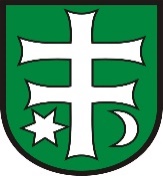 Mestské zastupiteľstvo ŠuranyKomisia školstva, kultúry, sociálno-zdravotná, bytová, mládeže a športu